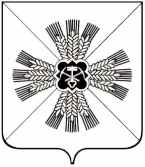                                         Кемеровская областьПромышленновский муниципальный районАдминистрация Тарасовского сельского поселения                                              ПОСТАНОВЛЕНИЕ                                            от 13октября 2017г №34                                                                               с.Тарасово	Об организации пожарно-профилактической работы в жилом секторе и на объектах с массовым пребыванием людей на территории Тарасовского сельского поселенияВ соответствии с Федеральными законами  от 06.10.2003г. № 131-ФЗ «Об общих принципах организации местного самоуправления в Российской Федерации», от 21.12.1994г. № 69-ФЗ «О пожарной безопасности», 1. Утвердить Положение о порядке организации и проведения пожарно-профилактической работы в жилом секторе и на объектах с массовым пребыванием людей в границах Тарасовского сельского поселения 2. Утвердить план мероприятий по активизации пожарно-профилактической работы в жилом секторе и на объектах с массовым пребывание людей в границах Тарасовского сельского поселения 3. Контроль за выполнением настоящего постановления оставляю за собой.4. Настоящее постановление вступает в силу со дня его официального обнародования.                    Глава Тарасовского сельского поселения                                                    В.Г. Ланг                 Приложение                               к постановлению                              Администрации Тарасовского сельскогопоселения                                                                                                 от 13.10.2017  г. № 34  Положение о порядке организации и проведения пожарно-профилактической работы в жилом секторе и на объектах с массовым пребыванием людей в границах Тарасовского сельского поселенияОбщие положения1.1. Положение о порядке проведения противопожарной пропаганды и обучения населения муниципального образования Тарасовского сельского поселения мерам пожарной безопасности определяет цели, задачи, порядок и периодичность проведения противопожарной пропаганды и обучения населения мерам пожарной безопасности.1.2. Основными целями обучения населения мерам пожарной безопасности и проведения противопожарной пропаганды являются:1) снижение количества пожаров и степени тяжести их последствий;2) совершенствование знаний населения в области пожарной безопасности.1.3. Основными задачами в сфере обучения населения мерам пожарной   безопасности и проведения противопожарной пропаганды являются:1) совершенствование знаний и навыков населения по организации и проведению мероприятий, направленных на предотвращение пожаров, порядку действий при возникновении пожара, изучению приемов применения первичных средств пожаротушения;2) повышение эффективности взаимодействия муниципального образования Тарасовского сельского поселения, организаций и населения в сфере обеспечения пожарной безопасности;3) совершенствование форм и методов противопожарной пропаганды;4) оперативное доведение до населения информации в области пожарной безопасности;5) создание условий для привлечения граждан на добровольной основе к деятельности по предупреждению и тушению пожаров, а также участия населения в борьбе с пожарами.Меры пожарной безопасности – действия по обеспечению пожарной безопасности, в том числе по выполнению требований пожарной безопасности.Профилактика пожаров - совокупность превентивных мер, направленных на исключение возможности возникновения пожаров и ограничение их последствий;Противопожарная пропаганда - целенаправленное информирование общества о проблемах и путях обеспечения пожарной безопасности, осуществляемое через средства массовой информации, посредством издания и распространения специальной литературы и рекламной продукции, устройства тематических выставок, смотров, конференций и использования других, не запрещенных законодательством Российской Федерации форм информирования населения. Противопожарную пропаганду проводят работники администрации Тарасовского сельского поселения, личный состав добровольной пожарной охраны, уличные комитеты, а также руководители учреждений и организаций.II. Организация противопожарной пропаганды2.1. Администрация Тарасовского сельского поселения проводит противопожарную пропаганду посредством:2.1.1 изготовления и распространения среди населения противопожарных памяток, листовок;2.2.1 изготовления и размещения социальной рекламы по пожарной безопасности;2.3.1 организации конкурсов, выставок, соревнований на противопожарную тематику;2.4.1  привлечения средств массовой информации;2.5.1 размещение информационного материала на противопожарную тематику на сайте администрации Тарасовского сельского поселения в сети Интернет.2.2.Учреждениям рекомендуется проводить противопожарную пропаганду посредством:2.2.1 изготовления и распространения среди работников организации памяток и листовок о мерах пожарной безопасности;2.2.2 размещения в помещениях и на территории учреждения информационных стендов пожарной безопасности;2.3.Противопожарная пропаганда проводится в соответствии с законодательством за счет средств соответствующего бюджета. 2.4. Для организации работы по пропаганде мер пожарной безопасности, обучения населения мерам пожарной безопасности на территории Тарасовского сельского поселения назначается ответственное должностное лицо. 2.5.Администрация муниципального образования Тарасовского сельского поселения является основным организатором и исполнителем мероприятий по противопожарной пропаганде и обучению населения мерам пожарной безопасности на территории Тарасовского сельского поселения 2.6. На противопожарную пропаганду и обучение в местных бюджетах  в обязательном порядке предусматриваются денежные средства. 2.7. Противопожарная пропаганда и обучение населения мерам пожарной безопасности проводится на постоянной основе и непрерывно.8. При организации пожарно-профилактической работы в жилом секторе и на объектах с массовым пребыванием людей проверяется соблюдение требований пожарной безопасности, в том числе: 8.1 выполнение организационных мероприятий по соблюдению пожарной безопасности; 8.2    содержание территории, зданий и сооружений и помещений; 8.3    состояние эвакуационных путей и выходов; 8.4 готовность персонала организации к действиям в случае возникновения пожара; 8.5 наличие и оснащение добровольной пожарной дружины в соответствии с действующим законодательством; 8.6 организация и проведение противопожарной пропаганды и обучения работников учреждений и организаций мерам пожарной безопасности в соответствии с действующим законодательством; 8.7 проведение совместных рейдов с отделом надзорной деятельности и отделом внутренних дел по проверке противопожарного состояния мест проживания лиц, ведущих асоциальный образ жизни, и мест проживания неблагополучных семей.                    Глава Тарасовского сельского поселения                                                       В.Г. Ланг                 Приложение                               к постановлению                              Администрации Тарасовского сельскогопоселения                                                                                                  от 13.10.2017 г. № 35  ПЛАНмероприятий по пожарно-профилактической работе в жилом секторе и на объектах с массовым пребывание людей в границах Тарасовского сельского поселения№Наименование мероприятийСрок исполненияИсполнитель1Привлекать к работе по обучению мерам пожарной безопасности руководителей учрежденийпостоянноАдминистрация Тарасовского сельского поселения2Проведение совместных с участковым инспектором полиции рейдов семей и граждан, ведущих асоциальный образ жизниежеквартальноАдминистрация Тарасовского сельского поселения3Распространение буклетов, памяток по обучению населения правилам пожарной безопасности, действиям в случае пожара постоянноАдминистрация Тарасовского сельского поселения4Организовать обучение правилам пожарной безопасности одиноких, престарелых граждан, лиц злоупотребляющих спиртными напиткамиежеквартальноАдминистрация Тарасовского сельского поселения